Saturday Morning Football Skills (coached by Mr Ioannou and football freestyler Lewis Dasso) 07956 065 117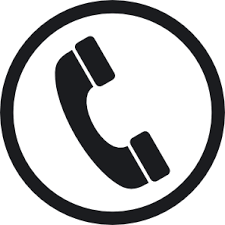 Email: johnnyioannou.fc@gmail.comWoodhouse College Astro Turff11-12pm Saturday MorningsSportikids (multisports) 07916 139 138   or 07946 318 886Email: Anthony@sportikids.com  or sarah@sportikids.com Finchley Lido Swimming        0208 343 9830Great North Leisure ParkChaplin SquareFinchleyLondon N12 0GLPoolside Manor (Swimming)   0208 349 1945Email: enquiry@poolsidemanor.comLyndhurst GardensFinchley LondonN3 1TDBarnet Copthall Leisure Centre  (Swimming)  0208 457 9900Champions WayHendon,London,NW4 1PXOakleigh Park Swimming Club 0208 445 1911Email: info@swimoakleighpark.co.ukInnovation Dance (Dance and musical theatre)  0208 998 2283Email: info@innovationdance.co.uk2A Lodge Lane,North Finchley,N12 8JRCheery Childe School of Dance 0208 458 6962Email: cheerychilde@gmail.comElderkin Studio, Trinity Church Halls, Rodborough Road, Golders Green,North LondonNW11 8EGKidanza Dance Club  07973686362Email: kidanza@live.comTrinity Church Hall,Hodford RoadLondonNW11West Hamstead school of Dance 0207 435 23824 Ravenshaw StreetLondon, NW6 1NNThe Finchley Ballet School 0208 449 3921Email: info@thefinchleyballetschool.co.ukLagad Academy of Gymnastics and Dance 07887367171Email: info@lagad.co.uk Xen-DO Martial Arts 0208 458 0888Email: golders-green@xen-do.com1st Floor The Bridge,3 Bridge Lane, LondonNW11 0ED Panth Karate (Karate Classes)Email: panthakarate@yahoo.co.ukFree Church HallNorthwayNW11 6PBAlexandra Park Judo Club 07855 489 201Email: stuart@alexandraparkjudoclub.co.uk Alexandra Park School,Rhodes Avenue, Muswell Hill, LondonN22 7UTMinistry of Football07772 716 876 (Mark Carter)Email: mark@ministry-of-football.comWebsite: www.ministry-of-football.comMercury Tennis Club  0208 340 1280138A Willifield Way,London, NW11 6YD